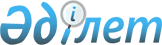 Тарихи сатып алушылар арасында астық жинау комбайндары мен астық жинау комбайндарының модульдерін әкелуге 2015 жылға арналған импорттық квота көлемдерін бөлу туралыҚазақстан Республикасы Ұлттық экономика министрінің 2015 жылғы 21 мамырдағы № 400 бұйрығы. Қазақстан Республикасының Әділет министрлігінде 2015 жылы 26 мамырда № 11166 тіркелді

      «Қазақстан Республикасының аумағына астық жинау комбайндары мен астық жинау комбайндарының модульдерін әкелудің кейбір мәселелері туралы» Қазақстан Республикасы Үкіметінің 2014 жылғы 5 маусымдағы № 616 қаулысымен бекітілген Астық жинау комбайндары мен астық жинау комбайндарының модульдерін әкелуге арналған импорттық квота көлемдерін сыртқы сауда қызметіне қатысушылар арасында бөлу қағидаларының 14-тармағына сәйкес БҰЙЫРАМЫН:



      1. Қоса беріліп отырған тарихи сатып алушылар арасында астық жинау комбайндары мен астық жинау комбайндарының модульдерін әкелуге 2015 жылға арналған импорттық квота көлемдерін бөлу бекітілсін.



      2. Қазақстан Республикасы Ұлттық экономикалық министрлігінің Сауда қызметін реттеу департаменті заңнамада белгіленген тәртіппен:



      1) осы бұйрықтың Қазақстан Республикасының Әділет министрлігінде мемлекеттік тіркелуін;



      2) осы бұйрық Қазақстан Республикасының Әділет министрлігінде мемлекеттік тіркелгеннен кейін күнтізбелік он күн ішінде мерзімді баспасөз басылымдарында және «Әділет» ақпараттық–құқықтық жүйесінде ресми жариялауға жіберуді;



      3) осы бұйрықтың Қазақстан Республикасы Ұлттық экономика министрлігінің ресми интернет-ресурсында орналастырылуын қамтамасыз етсін.



      3. Осы бұйрықтың орындалуын бақылау жетекшілік ететін Қазақстан Республикасының Ұлттық экономика вице-министріне жүктелсін.



      4. Осы бұйрық алғаш ресми жарияланған күнінен кейін күнтізбелік он күн өткен соң қолданысқа енгізіледі.      Қазақстан Республикасының

      Ұлттық экономика министрі                            Е. Досаев      «КЕЛІСІЛДІ»

      Қазақстан Республикасының

      Ауыл шаруашылығы министрі

      ___________ А. Мамытбеков

      2015 жылғы 21 мамыр

Қазақстан Республикасы   

Ұлттық экономика министрінің

2015 жылғы 21 мамырдағы   

№ 400 бұйрығымен бекітілген  

Тарихи сатып алушылар арасында астық жинау комбайндары

мен астық жинау комбайндарының модульдерін әкелуге 2015 жылға

арналған импорттық квота көлемдерін бөлу туралы
					© 2012. Қазақстан Республикасы Әділет министрлігінің «Қазақстан Республикасының Заңнама және құқықтық ақпарат институты» ШЖҚ РМК
				Р/с

№СЭҚ қатысушысы ЖСН/БСНӘкелінген тауар саны, данаӘкелінген тауар саны, данаӘкелінген тауар саны, данаӘкелінген тауар саны, данаЕсептік кезеңде жалпы әкелу көлеміндегі СЭҚ қатысушысының тауар әкелу үлесі, %-бенӨтінім берілген тауар саны,

данаЕсептелген импорттық квота көлемі,

данаР/с

№СЭҚ қатысушысы ЖСН/БСНБарлығыСоның ішінде:Соның ішінде:Соның ішінде:Есептік кезеңде жалпы әкелу көлеміндегі СЭҚ қатысушысының тауар әкелу үлесі, %-бенӨтінім берілген тауар саны,

данаЕсептелген импорттық квота көлемі,

данаР/с

№СЭҚ қатысушысы ЖСН/БСНБарлығы2012 жыл2013 жыл2014 жылЕсептік кезеңде жалпы әкелу көлеміндегі СЭҚ қатысушысының тауар әкелу үлесі, %-бенӨтінім берілген тауар саны,

данаЕсептелген импорттық квота көлемі,

дана1«ҚазАгроҚаржы» акционерлік қоғамы991240000043210475710675,81001002«ТехноЛизинг» жауапкершілігі шектеулі серіктестігі100840004834668411723,833333«Канди Алматы» жауапкершілігі шектеулі серіктестігі97094000290011000,444БАРЛЫҒЫ
2775698123100137137